Всеукраїнський конкурс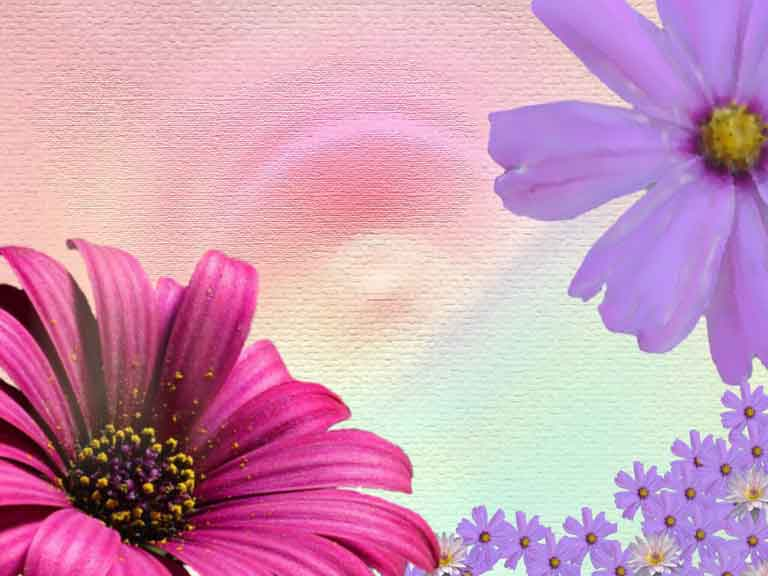  «Учитель року – 2018»Номінація «Німецька мова»Матеріалина конкурс «Вчитель року - 2018» вчителя німецької мовиБазарської ЗОШ І-ІІІ ступенів.Якимець Юлії Іванівни